Pościel my sweet home - jakie ma zalety?W artykule piszemy jakie zalety ma pościel my sweet home, z oferty sklepu internetowego Luksusowy Sen, zachęcamy do lektury.Pościel i inne dodatki do sypialniAby stworzyć swoisty i przytulny klimat w swojej sypialni warto zainwestować w odpowiednie dodatki, dzięki którym pomieszczenia nabierze charakteru. Również decydując się na minimalizm czy rustykalizm warto wziąć pod uwagę, iż wszelkiego rodzaju dodatki z pewnością podkręcą aranżacje tegoż wnętrza. O czym warto wspomnieć są pewne elementy aranżacji sypialni, które nie sposób wykluczyć. Między innymi jest to pościel oraz inne dodatki sypialniane takie jak koce, narzuty czy poduszki, zarówno te funkcjonalny jak dekoracyjne. Pościel my sweet home to jeden z produktów, dostępny w sklepie Luksusowy Sen. Czy warto w niego inwestować?Pościel my sweet home dlaczego warto ją kupić?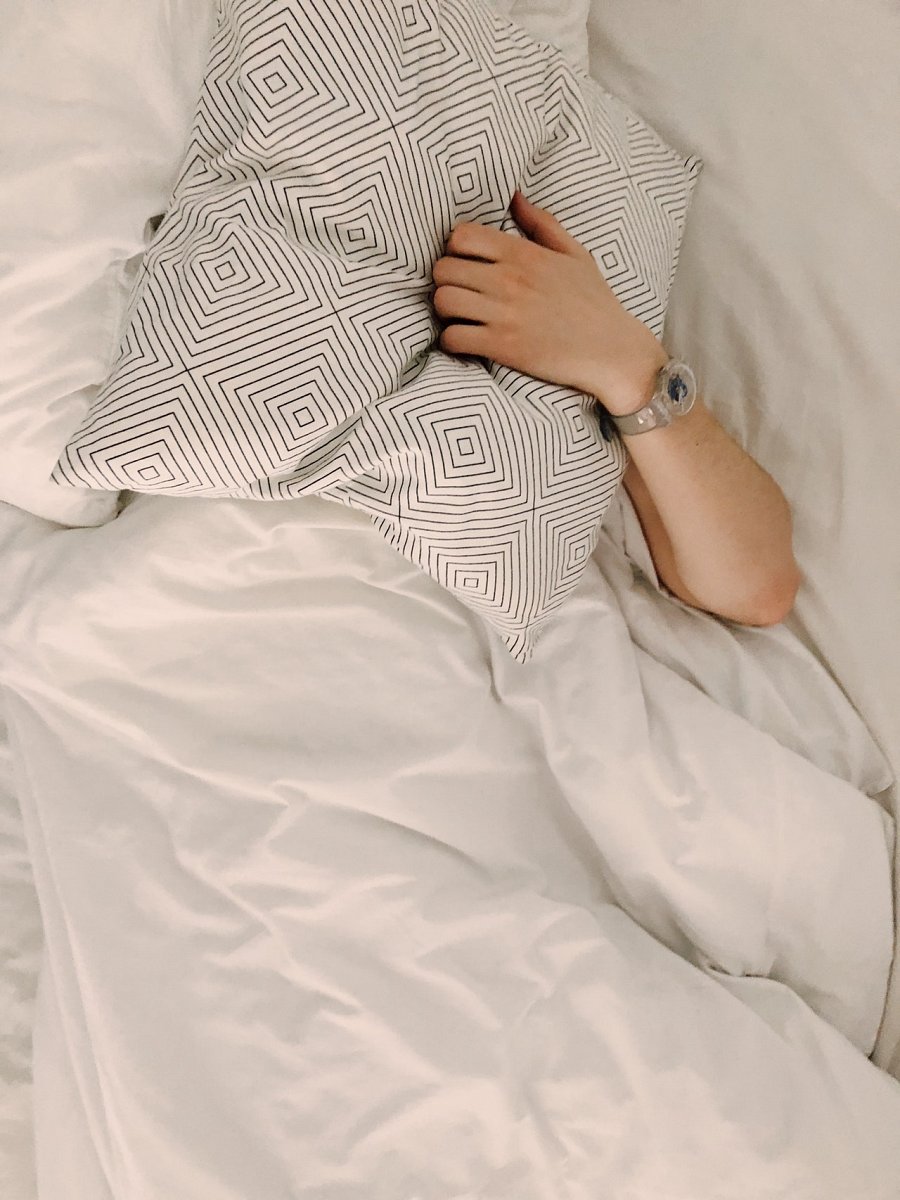 Jest kilka rzeczy, o których warto pamiętać wybierając idealną pościel do sypialni. Po pierwsze pamiętajmy o odpowiednim doborze wymiarów pościeli do wymiarów materaca. Kolejną ważną rzeczą jest wybór tkaniny z jakiej chcemy zakupić poszewkę. Jeżeli jesteśmy alergikami, warto zainwestować w poszewkę antyalergiczną. Ostatnimi czasy dużym zainteresowaniem cieszy się pościel satynowa ze względu na swój przyjemny dla ciała i chłodny design. Pościel My Sweet Home jest to produkt wykonane z bawełny o pięknym, satynowym połysku. Jego zdecydowaną zaletą jest oryginalny projekt oraz wykorzystanie sanforyzowania, dzięki czemu nasza pościel nie kurczy się podczas prania a prać ją można w pralce, w temperaturze do 40 stopni Celcjusza. Sprawdź dostępne wzory w sklepie Luksusowy Sen. 